MANOXALKOHOLOVÝ TEKUTÝ PROSTŘEDEK PRO DEZINFEKCI RUKOU A POKOŽKYPoužití přípravku:  Alkoholový prostředek pro hygienickou a chirurgickou dezinfekci rukou. Spektrum účinnosti je baktericidní, fungicidní, virucidní, mykobaktericidní
a tuberkulocidní. Přípravek byl dermatologicky testován a nedráždí pokožku.Používejte biocidní přípravky bezpečně. Před použitím si vždy přečtěte údaje na obalu a připojené informace o přípravku.Technologie aplikace přípravku: Přípravek je určený na inaktivaci mikroorganizmů běžně se vyskytujících na pokožce, anebo tam přenesených z vnějšího prostředí.  Používá se neředěný. Hygienická dezinfekce rukou: 2 x 3 ml vetřít do pokožky suchých kontaminovaných anebo suchých předem umytých rukou, expozice 2 x 30 sek. Expozice 30 s – baktericidní a fungicidní účinnost, expozice 1 min – virucidní a tuberkulocidní účinnost.Chirurgická dezinfekce: Aplikuje se na důkladně umyté, opláchnuté a osušené ruce. Aplikace 2 x 3 ml přípravku během 3 minut.Dezinfekce pokožky: Potírání dezinfikovaného místa sterilním materiálem namočeným
v přípravku, expozice 1 min.Před použitím elektrických přístrojů nechat dezinfikovanou pokožku pořádně oschnout!Fyzikálně-chemické vlastnosti: Vzhled: Čirá bezbarvá kapalina Hustota (20 °C): cca 0,88 kg/lpH (100 % roztok, ):  < 7Materiálová snášenlivost: Přípravek se nemísí s jinými chemickými látkami. Některé typy akrylátového skla mohou po kontaktu s přípravkem zmatnět.Údaje o nebezpečnosti přípravku:  Přípravek obsahuje: propan-2-ol 70g/100g, peroxid vodíku  /100g, chlorhexidindiglukonát 0,4 g/100g. Obsahuje dermální přísady.Standardní věty o nebezpečnosti: Vysoce hořlavá kapalina a páry. Způsobuje vážné podráždění očí. Může způsobit ospalost nebo závratě.Pokyny pro první pomoc:  PŘI POŽITÍ: Vypláchněte ústa vodou. NEVYVOLÁVEJTE zvracení. Neprodleně vyhledejte lékařskou pomoc a ukažte toto označení, nebo etiketu.PŘI VDECHNUTÍ: Přeneste osobu na čerstvý vzduch a ponechte ji v poloze usnadňující dýchání. Nenechejte prochladnout. Při zástavě dechu, nebo nepravidelném dýchání zahajte umělé dýchání z plic do plic. Přetrvává-li dráždění nebo jiné celkové příznaky vyhledejte lékařskou pomoc.PŘI ZASAŽENÍ OČÍ: Několik minut opatrně vyplachujte vodou. Vyjměte kontaktní čočky, jsou-li nasazeny a pokud je lze vyjmout snadno. Pokračujte ve vyplachování. Oči promývejte velkým množstvím pokud možno vlahé tekoucí vody nejméně 15 minut při násilně otevřených víčkách a vyhledejte lékařskou pomoc.Pokyny pro manipulaci a skladování:Pokyny pro manipulaci: Zabraňte tvorbě plynů a par v koncentracích, přesahujících nejvyšší přípustné (NPK-P) pro pracovní ovzduší. Zabraňte kontaktu s pokožkou a očima. Nemanipulujte s otevřeným ohněm a s jinými zdroji zapálení. Používejte osobní ochranné pracovní prostředky. Dbejte na platné právní předpisy o bezpečnosti a ochraně zdraví. Při použití přípravku nekuřte a odstraňte všechny zdroje zapálení.Požadavky na skladovací prostory: Skladujte v původních obalech, v chladnu, suchu a temnu, v dobře větraných místnostech, při teplotách + 5 až + 25 oC. Chraňte před horkem a přímým slunečním světlem. Dodržujte pokyny pro skladování hořlavých kapalin. Přechovávejte pouze v originálním balení. Dbejte pokynů uvedených na etiketě přípravku. Při použití přípravku nekuřte a odstraňte všechny zdroje zapálení. Uchovávejte odděleně od silných kyselin i od oxidačních prostředků. Skladujte mimo dosah dětí.Informace ke společnému skladování: Uchovávejte odděleně od potravin, nápojů a krmiv.Informace pro přepravu: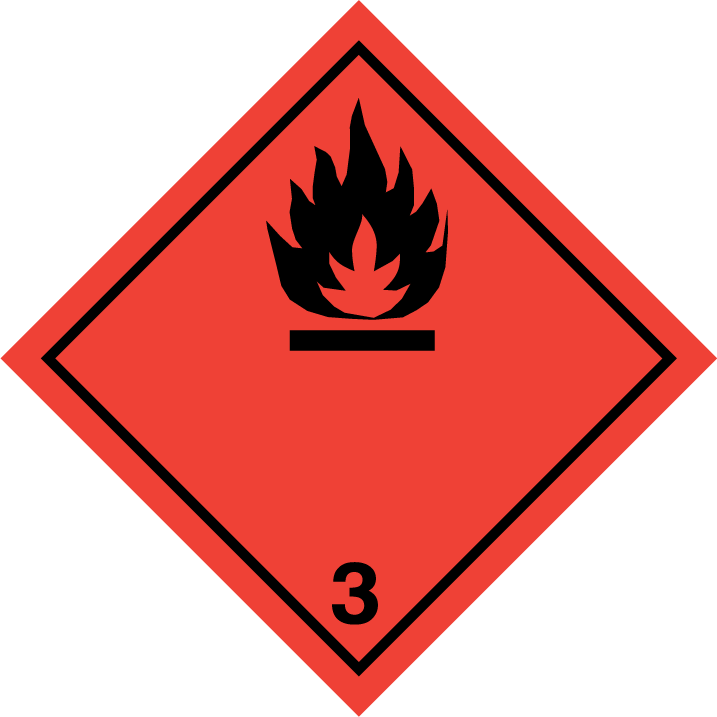 Pozemní přeprava:	ADR/RID: 			Třída: 3			Číslo UN: 1987			Identifikační číslo nebezpečnosti: 80 			Bezpečnostní značka: 3			Obalová skupina: III			Označení zboží: ALKOHOLY, J.N. (Isopropanol)Likvidace zbytků: Obaly od výrobků je třeba dokonale vyprázdnit. Nepoužitelné obaly se likvidují v souladu s místními předpisy, především po dokonalém vypláchnutí do tříděného odpadu. Za obaly je placen zákonný poplatek firmě Eko-kom, což umožňuje likvidaci po vymytí do obalového odpadu v systému komunálního odpadu. Zbytky přípravku a nevymyté obaly jsou nebezpečným odpadem.Balení:500 ml PE lahev       	500ml PET lahev s dávkovačem               	5L PE kanystr Trvanlivost 24 měsíců od data výrobyPŘÍPRAVEKNÁZEV / TYPPŘÍPRAVEKNÁZEV / TYPÚČINNÁ LÁTKAKONCENTRACESPEKTRUM ÚČINNOSTI /DOBA EXPOZICE/ METODASPEKTRUM ÚČINNOSTI /DOBA EXPOZICE/ METODASPEKTRUM ÚČINNOSTI /DOBA EXPOZICE/ METODAMANOXPT1Propan-2-ol 70g/100gPeroxid vodíku 0,5 g/100g Chlorhexidindiglukonát 0,4 g/100 gNeředěnýBaktericidní      Fungicidní        Mykobaktericidní a tuberkulocidní Virucidní           –       VacciniavirusPoliovirus typ IAdenovirus typ 5BVDV virusVirucidní proti bakteriofágům30 s30 s60 s60 s60 s 60 s  60 s60 sČSN EN 13727ČSN EN 13624ČSN EN 14348ČSN EN 14476+A1ČSN EN 13610Symbol: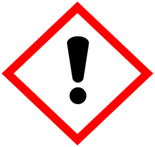 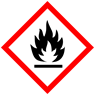 Signální slovo:Nebezpečí